附件：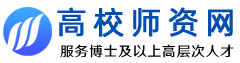 1.江西省社会科学院高层次人才（博士）招聘岗位表招聘岗位招聘人数岗位条件（专业和学历学位及年龄要求）哲学研究所科研岗2马克思主义哲学（010101）、马克思主义中国化研究（030503）、中国哲学（010102）博士研究生学历学位45周岁以下（1977年1月1日后出生）经济研究所科研岗2经济学（02）、管理学（12）博士研究生学历学位40周岁以下（1982年1月1日后出生）农业农村发展研究所科研岗2农林经济管理（1203）、经济学（02）（数字经济方向优先）博士研究生学历学位35周岁以下（1987年1月1日后出生）文学与文化研究所科研岗3中国古代文学（050105）（宋代文学方向优先)、文艺学（050101）（叙事学方向、文化产业方向优先）、中国现当代文学（050106)(当代文学方向优先）、传播学（050302）博士研究生学历学位45周岁以下（1977年1月1日后出生）社会学研究所科研岗2社会学（0303）、统计学（020208）博士研究生学历学位40周岁以下（1982年1月1日后出生）法学研究所科研岗2民商法学（030105）、经济法学（030107）博士研究生学历学位45周岁以下（1977年1月1日后出生）历史研究所科研岗2 中国近现代史（060206）、政治学（0302）（中共党史优先）博士研究生学历学位40周岁以下（1982年1月1日后出生）江西发展战略研究所科研岗1经济学（02）（生态经济方向优先）博士研究生学历学位40周岁以下（1982年1月1日后出生）《江西社会科学》编辑部编辑岗1马克思主义哲学（010101）、经济学（02）、法学（03）、社会学（0303）、博士研究生学历学位35周岁以下（1987年1月1日后出生），特别优秀的可放宽至40周岁以下（1982年1月1日后出生）《企业经济》编辑部编辑岗1经济学（02）、管理学（12）博士研究生学历学位40周岁以下（1982年1月1日后出生） 《鄱阳湖学刊》编辑部编辑岗1马克思主义理论（0305）（马克思主义生态学方向优先）、社会学（0303）（环境社会学方向优先）博士研究生学历学位35周岁以下（1987年1月1日后出生）《农业考古》编辑部编辑岗2中国古代史（060205）博士研究生学历学位35周岁以下（1987年1月1日后出生）